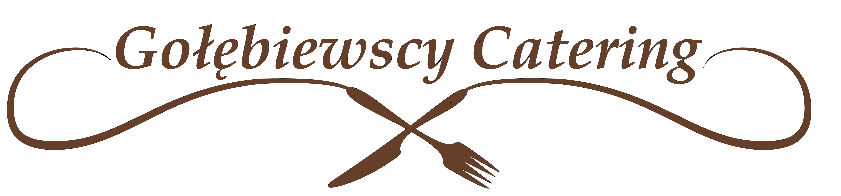 21.11.2022poniedziałekZupa pomidorowa z makaronem 250 ml, 320 kcal-1 339,7 kJKlopsiki drobiowe w sosie koperkowym 160gZiemniaki puree 250gGroszek z marchewką oprószaną 100g,750 kcal-3140,1 kJWoda 200 ml1,3,7,928.11.2022poniedziałekZupa barszcz zabielany z warzywam250 ml,310 kcal-1297,9 kJGulasz wieprzowy z pieczarkami 160gKasza gryczana  250gSurówka z marchewki z jogurtem naturalnym 100g,720 kcal-3014,49 kJWoda 200 ml1,3,7,9,1022.11.2022wtorekZupa z fasolki szparagowej 250 ml, 320 kcal-1339,7 kJPieczeń rzymska w sosie pieczeniowym 160gKasza gryczana 250gBuraczki tarte 100g,800 kcal-3349,44 kJWoda 200 ml1,3,7,9,1029.11.2022wtorekZupa ogórkowa z warzywami 250 ml, 300 kcal-1256,04  kJKotlet de volaille z serem 160gZiemniaki puree 250gSurówka colesław 100g,730 kcal-3056,36 kJWoda 200 ml1,3,7,923.11.2022środaZupa żurek z jajem gotowanym  250 ml, 350 kcal-1465,38 kJSpaghetti bolognese z tartym serem 520g, 700 kcal-2930,76 kJWoda 200 ml1,3,7,930.11.2022środaZupa klopsikowa z warzywami  250 ml, 330 kcal-1381,64 kJMakaron ze szpinakiem, kurczakiem curry i suszonymi pomidorami 500g, 680 kcal-2847,02 kJWoda 200 ml1,3,7,924.11.2022czwartekZupa rosół z makaronem  250 ml, 310 kcal-1297,9 kJPierś duszona z kurczaka w sosie własnym 160gZiemniaki puree 250g Fasolka szparagowa z bułką tartą 100g,730 kcal-3056,36 kJWoda 200 ml1,3,7,903.12.2022czwartekZupa jarzynowa z warzywami 250 ml, 340 kcal-1423,51 kJ Udko pieczone z kurczaka  160gZiemniaki puree 250gSurówka pekińska 100g,720 kcal,3014,49 kJWoda 200 ml1,3,7,925.11.2022piątekZupa krem z dyni  250 ml, 320 kcal-1339,77 kJPulpety rybne w sosie potrawkowym 160gZiemniaki puree 250gSurówka z kiszonej kapusty 100g,720 kcal-3014,49 kJWoda 200 ml1,3,4,7,902.12.2022piątekZupa krem z białych warzyw 250 ml, 310 kcal1297,9 kJDorsz z pieca 160gZiemniaki puree  250gSurówka z białej kapusty 100g 700 kcal-2930,76 kJWoda 200 ml1,3,4,7,9